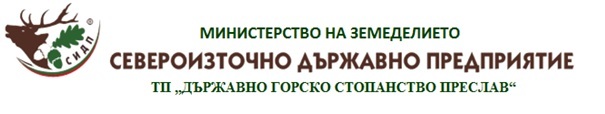 Адрес:  гр.Велики Преслав, ПК 9850, ул.”Симеон Велики” №10,тел.0538/42106,email: dgs.preslav@dpshumen.bgза възлагане на обществена поръчка с предмет:„ДОСТАВКА ЧРЕЗ ПОКУПКА НА РЕЗЕРВНИ ЧАСТИ ЗА АВТОМОБИЛИ И АКСЕСОАРИ, ВКЛЮЧИТЕЛНО И  АВТОСТЪКЛА, НЕОБХОДИМИ  ЗА ФУНКЦИОНИРАНЕТО НА АВТОМОБИЛНИЯ ПАРК НА ТП „ДГС ПРЕСЛАВ”I. ОБЩИ УСЛОВИЯ1. Възложител на настоящата процедура за избор на изпълнител на обществена поръчка по реда на чл.20, ал.1, т.1 от ЗОП е директора на ТП „ДГС Преслав”, с административен адрес: гр.Велики Преслав - 9850, ул.”Симеон Велики” № 10, тел. 0538/4-21-06; e-mail: dgs.preslav@dpshumen.bg  Кореспонденция: Обменът на информация свързана с настоящата обществена поръчка между Възложител и участниците се осъществява в писмен вид, на български език, изцяло електронно чрез платформата по чл.39а, ал.1 от ЗОП-ЦАИС ЕОП, намираща се на електронен адрес: https://app.eop.bg2. Правно основание за възлагане на поръчката:За възлагане на настоящата обществена поръчка се прилага открита процедура на основание чл.18, ал.1, т.1 от ЗОП и във връзка с чл.20, ал.1, т.1, б. „б” от ЗОП.3. Обект на обществената поръчка е „доставка” по смисъла на чл.3, ал.1, т.2 от ЗОП за 10 /десет/ броя МПС-ва собственост на стопанството, от следните марки –ВАЗ нива 2104- 4 бр.; УАЗ- 4 бр. и ГАЗ 66-2 бр.;4. Предмет на обществената  поръчка е доставка на резервни части и аксесоари, включително и автостъкла за служебните автомобили на ТП „ДГС Преслав” за 2022 г.Пълното описание на най-често поръчваните резервните части и аксесоари, са определени в техническата спецификация към документацията за участие. Същите  следва да се доставят съгласно условията, описани в техническата спецификация и проектодоговора в настоящата документация.5. Място на изпълнение на поръчката: доставките се извършват на административен адрес: гр.Велики Преслав - 9850, ул.”Симеон Велики” № 10.6. Прогнозна стойност на поръчката е 13 000.00 (тринадесет хиляди) лева без ДДС.Всеки участник предлага цена за изпълнение съгласно образеца на ценово предложение-   (Приложение №2). В предложената цена за изпълнение се включват всички разходи, свързани с качественото изпълнение на обществената поръчка в описания вид и обхват на Техническата спецификация.Оферти, надхвърлящи горепосочената прогнозна стойност ще бъдат отстранени от участие поради несъответствие с това предварително обявено условие.Важно! Оферта, предложена  в парична единица, различна от български лева, НЕ се  разглежда, и се отстранява от участие в следващите етапи от процедурата.7. Срок на договора: 12 (дванадесет) месеца, считано от датата на сключване на договора или до изчерпване на финансовия  ресурс, което от двете събития настъпи по-рано.8. Срок на валидност на офертата - 90 (деветдесет) календарни дни, считано от датата, определена като краен срок за получаване на офертите.9. Условия и начин на плащане – съгласно договора.10. Критерий за оценка - Икономически най-изгодна оферта, с критерий за възлагане: „най-ниска цена” –съгласно чл.70, ал.2, т.1 от ЗОП.10.1. Критерий за оценкана офертитеТежестта на показателите в комплексната оценка на офертата е следната:ВАЖНО! Комплексната оценка се получава по формулата:КО=А х 80 + В х 20 където:К е комплексната оценка на всяка офертаА - оценка на офертата в точки от 0 до 80 по показателя „Цена“В - оценка на офертата в точки от 0 до 20 по показателя „Отстъпка от цената на резервните части, извън посочените в списъка- ценова листа“	Оценяването и класирането на офертите, които отговарят на обявените от възложителя условия, се извършва по критерий „икономически най-изгодна оферта”, която се определя по следния начин:10.2. Критерий  „Цена” - тежест 80 точкиНай-висока оценка получава участникът предложил най-ниска обща стойност в лева без ДДС, съгласно дадените указания в образеца на ценовата оферта.Оценката на останалите участници (А) се определя по формулата:А= Аmin/ Ai x 80Като:Аmin е най- ниската предложена цена Ai е предложената цена от съответния участник10.3. Критерий  „Отстъпка” - тежест 20 точкиПоказателя „Отстъпка от цената на резервните части, извън посочените в списъка- ценова листа“– (В) се оценява предложената от участника отстъпка от доставните цени на всички резервни части, извън посочените в списъка- ценова листа към образеца на съответното ценово предложение. Важно! Предложеният от участниците процент търговска отстъпка от цените, трябва да бъде различен от 0% .Оценка в точки от 0 до 20 по показателя „Отстъпка от цената на резервните части, извън посочените в списъка- ценова листа“ (В) се получава по формулата:В= Вmax / Вi x 20Като:Вmax е предложената максимална отстъпка от доставните цени на всички резервни части, извън посочените в списъка- ценова листа;Вi е отстъпката от доставните цени на всички резервни части, извън посочените в списъка- ценова листа, предложена от  съответния участник;Комплексната оценка (КО) за всеки участник се изчислява от сбора на всички оценки, по съответните показатели по т. 10.2 и 10.3;Максималната оценка, която може да получи даден участник е 100 (сто) точки.Всички оценки се закръгляват до втория знак (вкл.) след десетичната запетая.10.4. Класиране на офертите:На първо място се класира офертата на участник получил най-висока оценка (КО)  по точки. В случай, че  комплексните оценки на две или повече оферти са равни за икономически най-изгодна се приема тази, в която се предлага най-ниска цена по критерий А.Важно! При еднаква предложена цена от двама или повече участници, изпълнителят се определя чрез платформата на случаен принцип, при условията на чл.58, ал.3 от ППЗОП.*Забележка: При  несъответствие с цифровата и изписаната с думи обща цена на предложението, комисията ще вземе в предвид изписаната с думи. При несъответствие между сбора на единичните цени и предложената от съответния участник обща цена за доставка на прогнозните артикули , комисията ще взема предвид сумата, получена от изчисляването на сбора на отделните единичните цени за доставка на прогнозните артикули. 11. Обособени позиции- Настоящата поръчка не е разделена на обособени позиции. Решението е взето от Възложителя предвид специфичните обстоятелства, които се отнасят до него и до доставките, предмет на процедурата, а именно:На първо място на ТП „ДГС Преслав” е възложено изпълнението на дейности по стопанисване и опазване на държавните горски територии, за което е от изключителна важност да може да си осигури бързина, ефективност и сигурност при ремонтите на своите МПС-ва, без които не би могъл да изпълнява своите основни дейности.  На следващо място следва да се отбележи, че дърводобива също е основна дейност на служителите на ТП „ДГС Преслав”. Без надеждни и навреме ремонтирани МПС-ва не може да се извършва маркиране и експедиция на дървесина от обектите в ДГТ. Неразделянето на поръчката на обособени позиции ще допринесе за по-голяма сигурност при осигуряване на навременно и качествено доставяне на резервни части по марка, модел, вид и количества за автомобилите при изпълнение на поръчката доколкото в хипотезата на наличие на няколко изпълнители на поръчката (напр. Различни изпълнители за доставка на резервни части за лекотоварни автомобили и за доставка на резервни части за тежкотоварни автомобили) е възможно да се достигне до неблагоприятен резултат за Възложителя.12. Варианти в офертата - Не се приемат варианти на офертата.13. Гаранция за изпълнение на договора - В настоящата процедура Възложителя НЕ изисква представяне на гаранция на договора. Това решение е взето да стимулира изпълнителя към коректно изпълнение в трайно променящите се икономически условия.14. Език на офертата - Офертата и всички приложения към нея се представят на български език. Всички документи в офертата, които не са на български език се представят и в превод. 15. Разяснения по условията на обществената поръчка: Съгласно чл.33, ал.2 от ЗОП. Всяко лице може да поиска писмено от Възложителя разяснения по условия на обществената поръчка в срок до 10 (десет) дни преди изтичане на срока за получаване на офертите. В  4-дневен срок от получаване на искането, Възложителят публикува разясненията, които са адресирани до всички заинтересовани лица, без да се отбелязва в отговора лицето/-ата, които са направили запитването.16. Промяна на обявените условия на обществената поръчка: Съгласно чл.100, ал.3 от ЗОП. Възложителят може да направи промени в обявлението и/или документацията на обществена поръчка по собствена инициатива или по искане на заинтересовано лице, направено в 14-дневен срок от публикуването на обявлението в РОП. Промените се правят еднократно, като обявлението за изменение или допълнителна информация и решението, с което то се одобрява, се изпращат за публикуване обявлението за обществена поръчка.II. УСЛОВИЯ ЗА ПРОВЕЖДАНЕ НА ОБЩЕСТВЕНАТА ПОРЪЧКА. ИЗИСКВАНИЯ КЪМ УЧАСТНИЦИТЕ		Настоящата обществена поръчка се провежда изцяло електронно чрез Централизираната автоматизирана информационна система „Електронни обществени поръчки“ (ЦАИС ЕОП) по чл.39а, ал.1 от ЗОП, намираща се на електронен адрес: https://eop.bg/. Възложителят предоставя неограничен, пълен, безплатен и пряк достъп до настоящата документация за обществена поръчка чрез платформата от датата на публикуване на Решението и Обявлението в Регистър на обществените поръчки (РОП).1.  Общи изисквания към участниците В електронното възлагане на настоящата обществена поръчка може да участва всяко лице (българско или чуждестранно физическо или юридическо лице или техни обединения, както и всяко друго образувание), което отговаря на условието на чл.10, ал.1 от ЗОП и се е регистрирал в Централизираната автоматизирана информационна система „Електронни обществени поръчки“ (ЦАИС ЕОП).1.2. За участниците в процедурата не трябва да са на лице основанията за отстраняване, посочени в чл.54, ал.1, т.1-7 от ЗОП , чл.55, ал.1, т.1-5 и чл.107, т.1-5 от ЗОП. За участниците не трябва да важат забраните, посочени в чл. 3, т. 8 от Закона за икономическите и финансовите отношения с дружествата, регистрирани в юрисдикции с преференциален данъчен режим, контролираните от тях лица и техните действителни собственици, както и обстоятелства по чл.69 от Закона за противодействие на корупцията и за отнемане на незаконно придобитото имущество (ЗПКОНПИ).*Забележка: Основанията по чл.54, ал.1, т.1, т.2 и т. 7 от ЗОП се отнасят за: а/. лицата, които представляват участника и лицата, които са членове на негови управителни и надзорни органи, съгласно регистъра, в който е вписан участникът, ако има такъв, или документите, удостоверяващи правосубектността му. Когато в състава на тези органи участва юридическо лице, основанията се отнасят за физическите лица, които го представляват съгласно регистъра, в който е вписано юридическото лице, ако има такъв, или документите, удостоверяващи правосубектността му; б/. когато участникът, или юридическо лице в състава на негов контролен или управителен орган се представлява от физическо лице по пълномощие, основанията по чл.54, ал. 1, т. 1, 2 и 7 се отнасят и за това физическо лице.1.3.Участниците в процедурата следва да декларират в ЕЕДОП отсъствие на обстоятелствата по т.1.2.2. Обединение.2.1. В случай, че Участникът участва като обединение, което не е регистрирано като самостоятелно юридическо лице съответствието с критериите за подбор се доказва от обединението участник, а не от всяко от лицата, включени в него, с изключение на съответна регистрация, представяне на сертификат или друго условие, необходимо за изпълнение на поръчката, съгласно изискванията на нормативен или административен акт и съобразно разпределението на участието на лицата при изпълнение на дейностите, предвидено в договора за създаване на обединението.2.2.Възложителят не поставя каквито и да е изисквания относно правната форма под която Обединението ще участва в процедурата за възлагане на поръчката.2.3. Когато Участникът е обединение, което не юридическо лице се представя копие от документ за създаване на обединението (учредителния акт, споразумение и/или друг приложим документ), както и следната информация във връзка с конкретната обществена поръчка.правата и задълженията на участниците в обединението;дейностите, които ще изпълнява всеки член на обединението;уговаряне на солидарна отговорност, когато такава не е предвидена съгласно приложимото законодателство.2.4. Когато участникът е обединение, което не е юридическо лице, следва да бъде определен и посочен партньор/партньори, който/които да представлява/представляват обединението за целите на настоящата обществена поръчка. 2.5.В случай че обединението е регистрирано по БУЛСТАТ, преди датата на подаване на офертата за настоящата обществена поръчка се посочва БУЛСТАТ и/или друга идентифицираща информация в съответствие със законодателството на държавата, в която участникът е установен, както и адрес, включително електронен, за кореспонденция при провеждането на процедурата. В случай, че не е регистрирано при възлагане изпълнението на дейностите, предмет на настоящата обществена поръчка, Изпълнителят следва да извърши данъчна регистрация и регистрация по БУЛСТАТ, или еквивалентна съгласно законодателството на държавата, в която обединението е установено, след уведомяването му за извършеното класиране и преди подписване на Договора за възлагане на настоящата обществена поръчка;3. Подизпълнители.3.1. Участниците посочват в офертата подизпълнителите и дела от поръчката, който ще им възложат, ако възнамеряват да използват такива. В този случай за доказване на съответствието с критериите за подбор или че ще използва подизпълнители, за всяко от тези лица се представя отделен ЕЕДОП.3.2. Подизпълнителите трябва да отговарят на съответните критерии за подбор съобразно вида и дела от поръчката, който ще изпълняват, и за тях да не са налице основания за отстраняване от процедурата. 3.3. Изпълнителите сключват договор за подизпълнение с подизпълнителите, посочени в офертата. 3.4. Възложителят изисква замяна на подизпълнител, който не отговаря на някое от условията по т.3.2 поради промяна в обстоятелствата преди сключване на договора за обществена поръчка.3.5. Когато частта от поръчката, която се изпълнява от подизпълнител, може да бъде предадена като отделен обект на изпълнителя или на възложителя, възложителят заплаща възнаграждение за тази част на подизпълнителя.3.6. Разплащанията по т. 3.5. се осъществяват въз основа на искане, отправено от подизпълнителя до Възложителя чрез изпълнителя, който е длъжен да го предостави на възложителя в 15-дневен срок от получаването му.3.7. Към искането по т. 3.6, изпълнителят предоставя становище, от което да е видно дали оспорва плащанията или част от тях като недължими. 3.8. Възложителят има право да откаже плащане по т. 3.5, когато искането за плащане е оспорено, до момента на отстраняване на причината за отказа. 3.9. Правилата относно директните разплащания с подизпълнители са посочени в настоящата документация за обществената поръчка и в проекта на договор за възлагане на поръчката.3.10. Независимо от възможността за използване на подизпълнители отговорността за изпълнение на договора за обществена поръчка е на изпълнителя.3.11. След сключване на договора и най-късно преди започване на изпълнението му, изпълнителят уведомява възложителя за името, данните за контакт и представителите на подизпълнителите, посочени в офертата. Изпълнителят уведомява възложителя за всякакви промени в предоставената информация в хода на изпълнението на поръчката. 3.12. Подизпълнителите нямат право да превъзлагат една или повече от дейностите, които са включени в предмета на договора за подизпълнение.3.13. Не е нарушение на забраната по т.3.12 доставката на стоки, материали или оборудване, необходими за изпълнението на обществената поръчка, когато такава доставка не включва монтаж, както и сключването на договори за услуги, които не са част от договора за обществената поръчка, съответно от договора за подизпълнение. 3.14. Замяна или включване на подизпълнител по време на изпълнение на договор за обществена поръчка се допуска при необходимост, ако са изпълнени едновременно следните условия:за новия подизпълнител не са налице основанията за отстраняване в процедурата; новият подизпълнител отговаря на критериите за подбор по отношение на дела и вида на дейностите, които ще изпълнява.3.15. При замяна или включване на подизпълнител изпълнителят представя на възложителя копие на договора с новия подизпълнител заедно с всички документи, които доказват изпълнението на условията по 3.14, в срок до три дни от неговото сключване. 3.16. Лице, което участва в обединение или е дало съгласие и фигурира като подизпълнител в офертата на друг участник, не може да представя самостоятелна оферта. В процедура за възлагане на обществена поръчка едно физическо или юридическо лице може да участва само в едно обединение.3.17.Свързани лица по смисъла на §2, т.45 от Допълнителните разпоредби на ЗОП не могат да бъдат самостоятелни участници в една и съща процедура.4. Използване на капацитета на трети лица.4.1. Участниците могат да се позоват на капацитета на трети лица, независимо от правната връзка между тях, по отношение на критериите, свързани с икономическото и финансовото състояние, техническите и професионалните способности. 4.2. По отношение на критериите, свързани с професионална компетентност и опит за изпълнение на поръчката, кандидатите или участниците могат да се позоват на капацитета на трети лица само ако тези лица ще участват в изпълнението на частта от поръчката, за която е необходим този капацитет.4.3. Когато участникът се позовава на капацитета на трети лица, той трябва да може да докаже, че ще разполага с техните ресурси, като представи документи за поетите от третите лица задължения. 4.4.Третите лица трябва да отговарят на съответните критерии за подбор, за доказването на които участникът се позовава на техния капацитет и за тях да не са налице основанията за отстраняване от процедурата. В този случай те трябва да представят доказателство за поетите от подизпълнителите задължения – II част, буква „В‘ и „Г“ на ЕЕДОП.4.5. Възложителят изисква от кандидата или участника да замени посоченото от него трето лице, ако то не отговаря на някое от условията по т.4.4, поради промяна в обстоятелства преди сключване на договора за обществена поръчка.4.6. Когато участник в процедурата е обединение от физически и/или юридически лица, той може да докаже изпълнението на критериите за подбор с капацитета на трети лица при спазване на условията по т.4.2 – 4.4. 4.7. В случай, че участника използва капацитета на трети лица се представя отделен ЕЕДОП, надлежно попълнен и подписан от тях. Информация по отношение на вида и дела на от поръчката, който участниците смятат да възложат на подизпълнители се посочват в част IV, буква „В“, т. 10 от образеца на ЕЕДОП. Третите лица трябва да отговарят на съответните критерии за подбор съобразно вида и дела от поръчката, който ще изпълняват, и за тях да не са налице основания за отстраняване от процедурата.4.8. Обявените трети лица, чиито капацитет ще се използва представят отделен единен европейски документ за обществени поръчки (ЕЕДОП), подписан по надлежния ред с електронен подпис на лицата които ги представляват.III. КРИТЕРИИ ЗА ПОДБОР НА УЧАСТНИЦИТЕ1. Икономическо и финансово състояние: Възложителят НЕ поставя изисквания. 2.Технически и професионални способности: Участникът трябва ДА е изпълнил дейности с предмет, идентичен или сходен с този на настоящата поръчка за последните 3 /три/ години от датата на подава на офертата. 2.1. Минимално ниво: Участникът трябва да е изпълнил поне 1 /една/ дейност, с предмет идентичeн или сходeн* с този на поръчката за последните 3 /три/ години, считано от датата на подаване на офертата. * За идентични или сходни с предмета на поръчката се считат всички дейности за  доставка на резервни части за автомобили.Доказване:  При подаване на оферта участникът декларира в Единния европейски документ за обществени поръчки  (ЕЕДОП) списък на доставките, които са идентични или сходни с предмета на обществената поръчка, с посочване на стойностите, датите и получателите. Участникът попълва поле 1б) от раздел В: Технически и професионални способности на Част IV: „Критерии за подбор“ от ЕЕДОП.IV. ОФЕРТА-ПОДГОТОВКА И СЪДЪРЖАНИЕ1. Подготовка на офертатаУчастниците трябва да се запознаят с всички указания и условия за участие, дадени в документацията за участие. При изготвяне на офертата всеки участник трябва да се  придържа точно към условията,обявени от Възложителя.Отговорността за правилното разбиране на условията от документацията за участие се носи единствено от участниците.Представянето на офертата задължава участника да приеме напълно всички изисквания и условия, посочени в тази документация, при спазване на ЗОП.Всеки участник в обществената поръчка има право да представи само една оферта.Офертата следва да бъде оформена по приложените към документацията образци, публикувани в електронната преписка на поръчката, достъпна в профила на купувача подържан от ЦАИС ЕОП на  адрес (URL): https://app.eop.bg/organization/20753Условията  в образците от документацията за участие са задължителни за участниците и не  могат да бъдат променяни от тях. Когато офертата (вкл.техническо и/или ценово предложение и декларации), не са представени съгласно съответните указания, условия изисквания и образци, възложителя отстранява участника поради несъответствие на офертата с  предварително обявените условия на поръчката.Важно! Участниците  следва да подават оферта чрез използването на платформата по чл.39а, ал.1 от ЗОП, на български език, която да отговаря на разпоредбите на ЗОП, ППЗОП и на указанията,условията и изискванията, посочени в обявлението за обществената поръчка и настоящата документация за участие.2. Съдържание на офертата 2.1. Попълнен и цифров подписан Единен европейски документ за обществени поръчки (ЕЕДОП)- в съответствие с изискванията на чл.67 от ЗОП, и условията на възложителя и функционалностите на ЦАИС ЕОП;2.1.1. За  настоящата обществена поръчка възложителят е създал образец на електронен *ЕЕДОП в електронната преписка в профила на купувача на възложителя в платформата ЦАИС ЕОП. * е създаден от Възложителя с модифицирана версия на „Система за попълване и повторно използване на ЕЕДОП“  в  ЦАИС ЕОП, която автоматично запазва съдържанието на ЕЕДОП във въпроса от тип „ЕЕДОП“. ЕЕДОП се намира в първия въпрос „ЕЕДОП“ от разделение „Изисквания за лично състояние и критерии за подбор“. Участниците следва да го попълнят от посоченото разделение или да го изтеглят оттам, да попълнят в него необходимата информация и да го прикачат в платформата отново към отговора на въпрос „ЕЕДОП“. Важно! Възложителят може да изисква по всяко време след отварянето на офертите представяне на  всички или част от документите, чрез които се доказва информацията, посочена в ЕЕДОП, когато това е необходимо за законосъобразното възлагане на обществената поръчка. Възложителят преценява предприетите от участника мерки за надеждност, като отчита тежестта и конкретните обстоятелства, свързани с престъплението или нарушението.2.2. Документи за доказване на предприетите мерки за надеждност (когато е приложимо).2.3. Техническо предложение, съдържащо: Предложението на участника за изпълнение на поръчката в съответствие с техническата спецификация и изискванията на възложителя, съгласно Образец, не се допускат промени, изтриване или допълване- (Приложение №1) Декларация по чл. 59, ал. 1, т. 3 и чл. 42, ал. 2, т. 2 от Закона за мерките срещу изпирането на пари (ЗМИП), съгласно Образец, не се допускат промени, изтриване или допълване- (Приложение №3) Декларация за отсъствие на обстоятелствата по чл.54, ал.1, т. 1-5 и т.7 от Закона за обществените поръчки (ЗОП), съгласно Образец, не се допускат промени, изтриване или допълване- (Приложение №4) 2.4. Ценово предложение, съгласно Образец, не се допускат промени, изтриване или допълване. Попълват се всички редове в таблицата с предложени единични цени за резервни части- (Приложение  №2) Важно! При подаване на офертата, платформата изисква същата да бъде подписана с КЕП, чрез функционалността на ЦАИС ЕОП.  Не се изисква подписване на отделни документи и части от офертата с изключение на ЕЕДОП. С подписването на офертата чрез функционалността на платформата се счита, че офертата е подписана в нейната цялост. *Забележка: При подготовка на своите оферти и попълване на ЕЕДОП участниците следва да се придържат към изискванията, поставени в ЗОП, Документацията за участие, обявлението за обществената поръчка, а при необходимост могат да следват инструкциите за попълване на стандартния образец, приети от Европейската комисия и Регламент за изпълнение (ЕС) 2016/7 на Комисията от 5 януари 2016 година за установяване на стандартния образец за единния европейски документ за обществени поръчки, достъпни на електронен адрес: http://eur-lex.europa.eu/legal-content/BG/TXT/?uri=CELEX%3A32016R0007 3. Подаване на офертата3.1. Съгласно чл.39а, ал.1 от ЗОП възлагането на обществената поръчка се осъществява с  електронни средства чрез използването на електронна платформа. Участниците подават офертите си чрез Централизирана автоматизирана информационна система „Електронни  обществени поръчки” (ЦАИС ЕОП).3.2. Съгласно чл. 47, ал.1 от ППЗОП, документите, свързани с участието в обществената поръчка, се подават чрез платформата съобразно правилата за нейното използване по чл. 229, ал. 1, т. 12 от ЗОП и при спазване на изискванията, поставени от възложителя.3.3. Офертите се подават до изтичане на срока, посочен от Възложителя в обявлението.3.4. Платформата съхранява в криптиран вид до тяхното отваряне заявленията за участие и офертите, както и съдържащите се в тях ценови предложения.3.5. Документите по т. 3.4. се криптират с уникален ключ, генериран в интернет браузър на потребителя.3.6. Генерираният ключ се съхранява единствено от всеки участник, който следва да декриптира с него документите в платформата, в периода от:3.6.1. изтичането на срока за получаване на оферти до обявените дата и час за тяхното отваряне;3.6.2. получаването на съобщението за отваряне на ценовите предложения до обявените дата и час за тяхното отваряне (за участниците, допуснати до етап отваряне на ценови предложения).3.7. Участници, които не са декриптирали документите по т.3.4. в сроковете по т.3.6. се отстраняват от участие на основание чл. 107, т. 5 от ЗОП.4. Разглеждане и оценка на офертите.	4.1. Получените оферти се отварят в ЦАИС в посочения в Обявлението за обществена поръчка час и дата. При промяна в датата и часа на отваряне на офертите участниците се уведомяват чрез съобщение на платформата, съгласно чл. 53 от ППЗОП.4.2. След декриптирането на  получените чрез платформата оферти от председателя на комисията, в публичната преписка на поръчката автоматично се визуализират наименованията, съответно имената, на кандидатите или участниците, включително участниците в обединението, когато е приложимо, както и информация за датата и часа на подаването.4.3. Най-малко 24 часа преди датата на отваряне на ценовите предложения участниците се уведомяват за датата и часа на отварянето чрез автоматично генерирани съобщения в платформата. В този срок комисията изпраща на участниците резултатите от оценяването на техническите показатели чрез платформата, когато е приложимо. Ценовите предложения автоматично се визуализират в публичната преписка на поръчката след декриптиране от председателя на комисията.V. СКЛЮЧВАНЕ НА ДОГОВОРВъзложителят сключва писмен договор за обществена поръчка с определения изпълнител в едномесечен срок след влизането в сила на решението за определяне на изпълнител, съгласно чл.112, ал.6 от ЗОП. Възложителят може да сключи договор със следващия класиран участник, когато избраният за изпълнител участник откаже да сключи договор или не се яви за сключването ме в определения от възложителя срок, без да посочи обективни причини.Важно! Договорът трябва да съответства на проекта на договор, приложен в документацията, допълнен с всички предложения от офертата на участника, въз основа на които последният е определен за изпълнител.VI. ДРУГИ УСЛОВИЯ1. При противоречие в записите на отделните документи от документацията валидни са записите в документа с по-висок приоритет, като приоритетите на документите са в следната последователност:1. Решението за откриване на процедурата;2. Обявление за обществена поръчка;3. Техническа спецификация;4. Документацията за участие;5. Проектът на договор за изпълнение на поръчката;6. Образците за участие в процедурата.Документът с най-висок приоритет е посочен на първо място.За неуредените въпроси в настоящата документация ще се прилагат разпоредбите на Закона за обществените поръчки, Правилника за прилагана на Закона за обществените поръчки и действащото българско законодателство.№Показател тежест1Цена (А)80 т2Отстъпка от цената на резервните части, извън посочените в списъка- ценова листа (В)20 т                                                                                       Общо:                                                                                       Общо:100 т